Обработка изделий: Кромки фанеры закруглены и шлифованы, окрашены. Для окраски элементов из влагостойкой фанеры применяется водно-дисперсионное покрытие, устойчивое к атмосферному и химическому воздействию. На фанерных элементах нанесено стилизованное изображение износостойкими красками на UV-принтере. Финишное покрытие - водно-дисперсионный лак с добавлением биоцидной добавки НАНОСЕРЕБРО.Изделия из металла имеют плавные радиусы закругления и тщательную обработку швов. Для покрытия изделий из стали используется экологически чистое, обладающее хорошей устойчивостью к старению в атмосферных условиях, стабильностью цвета антикоррозийное, выдерживающее широкий диапазон температур, двойное порошковое окрашивание.В целях безопасности все отдельно выступающие детали и резьбовые соединения закрыты пластиковыми колпачками, края болтов закрыты пластиковыми заглушками.Закладные детали опорных стоек – двойное порошковое окрашивание.Соответствие стандартам: Все изделия ТМ СКИФ спроектированы и изготовлены согласно национальному стандарту РФ, а именно ГОСТ Р52169-2012, ГОСТ Р52168-2012.Оборудование изготовлено по чертежам и техническим условиям изготовителя и соответствует требованиям ТР ЕАЭС 042/2017.Паспорт на изделие: на русском языке, согласно ГОСТ Р 52301-2013, раздел 5.Гарантийный срок на изделия 12 месяцевНазначенный срок службы 10 лет.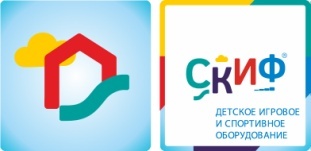 ДИК 1.15.02 КоролевствоДИК 1.15.02 КоролевствоДИК 1.15.02 КоролевствоКомплектацияКомплектацияКомплектацияКол-воЕдиница измеренияБашня Выполнена из четырёх клеёных брусьев, окрашенных в коричневый цвет,  100х100мм высота 2500 мм; пол из ламинированной фанеры с антискользящим покрытием 780х780 мм, толщиной 18 мм; без крыши, украшены стилизованными декоративными аркам, кромки фанеры тщательно шлифованы. Отметка пола башен от планировочной отм площадки 750 мм2штГоркаСкат горки шириной 540 мм, выполнен из нержавеющей стали t 1,5 мм-цельного листа, борта выполнены из влагостойкой фанеры толщиной 24 мм, кромки фанеры тщательно шлифованы, борта окрашены в синий цвет. Опорный каркас горки выполнен из профиля 40х25 и труб диаметром 32 мм (металл имеет плавные радиусы и тщательную обработку швов, покрыт порошковой краской красного цвета). Стартовая площадка горки ограждена стальной перекладиной из  трубы диаметром 27 мм. Размер горки в плане 540х1230х750(h)1штОграждения башенОграждения башен двух видов: стальные - из труб диаметром 27 мм и профиля 15х15 мм ( 1 шт) и из влагостойкой фанеры толщиной 18 мм, размером 700х780., ( 2 шт) окрашены с нанесением  рисунка имитирующего герб королевства.1комплектДугообразный мостМост состоит из металлического сварного каркаса из трубы диаметром 32 мм и полосы 20х4, (металл имеет плавные радиусы и тщательную обработку швов, покрыт порошковой краской в синий цвет) и половиц из ламинированной антискользящей фанеры, размер 800х100х24 мм. Общая длина моста 1500 мм, ширина 800 мм.1штЛестница миниЛестница состоит из бортов, выполненных из фанеры влагостойкой толщиной 24 мм, и трех ступенек, выполненных из ламинированной антискользящей фанеры, толщиной 18 мм, ширина ступней 560 мм. Пространство между ступенями закрыто экранами из влагостойкой фанеры толщиной 18 мм, между ступенью и экраном имеется щель для слива дождевой воды. Ступени и экраны вставляются в пазы бортов лестницы. Борта стягиваются тремя перемычками из стального профиля 15х15 мм. Лестница поставляется в собранном виде.1комплектПерила лестницы миниВыполнены влагостойкой фанеры толщиной 24 мм. В комплекте 2 шт. перил1комплектСкалолазСкалолаз состоит из щита  из влагостойкой фанеры толщиной 18 мм, размер 750х780, с прорезями, покрашенной в зеленый цвет. И стальной перемычки. Перемычка из трубы диаметром 32 мм. 1штОграждения мостаВыполнено из влагостойкой фанеры толщиной 18 мм, окрашено,  нанесен рисунок в геральдической тематике. Габариты 1680х845х18 мм1комплектГабариты (ДхШхВ), мм3060х2650х27303060х2650х27303060х2650х2730Зона безопасности, мм 6060х61506060х61506060х6150